		Ordinal Number Cards (1st–12th)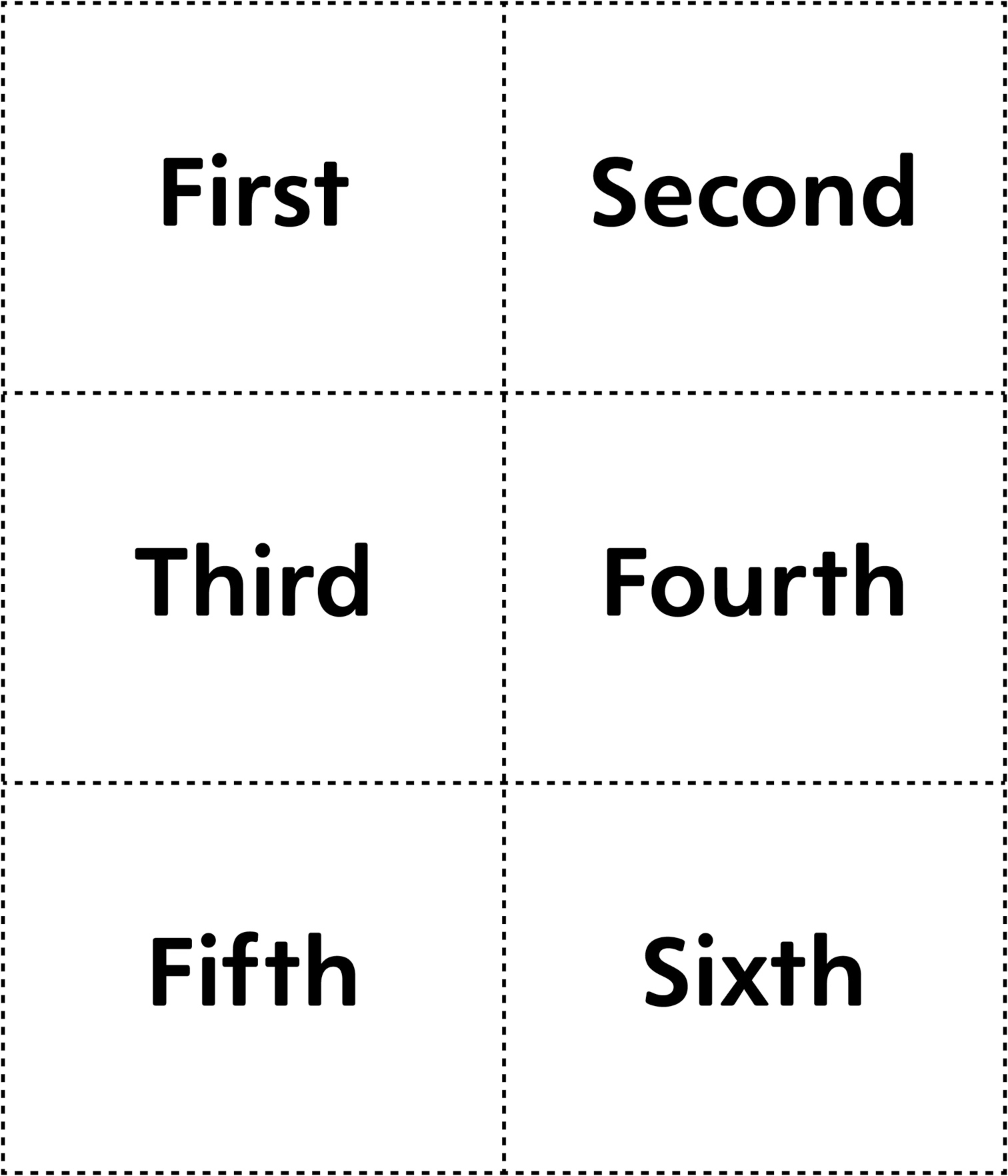 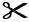 		Ordinal Number Cards (1st–12th)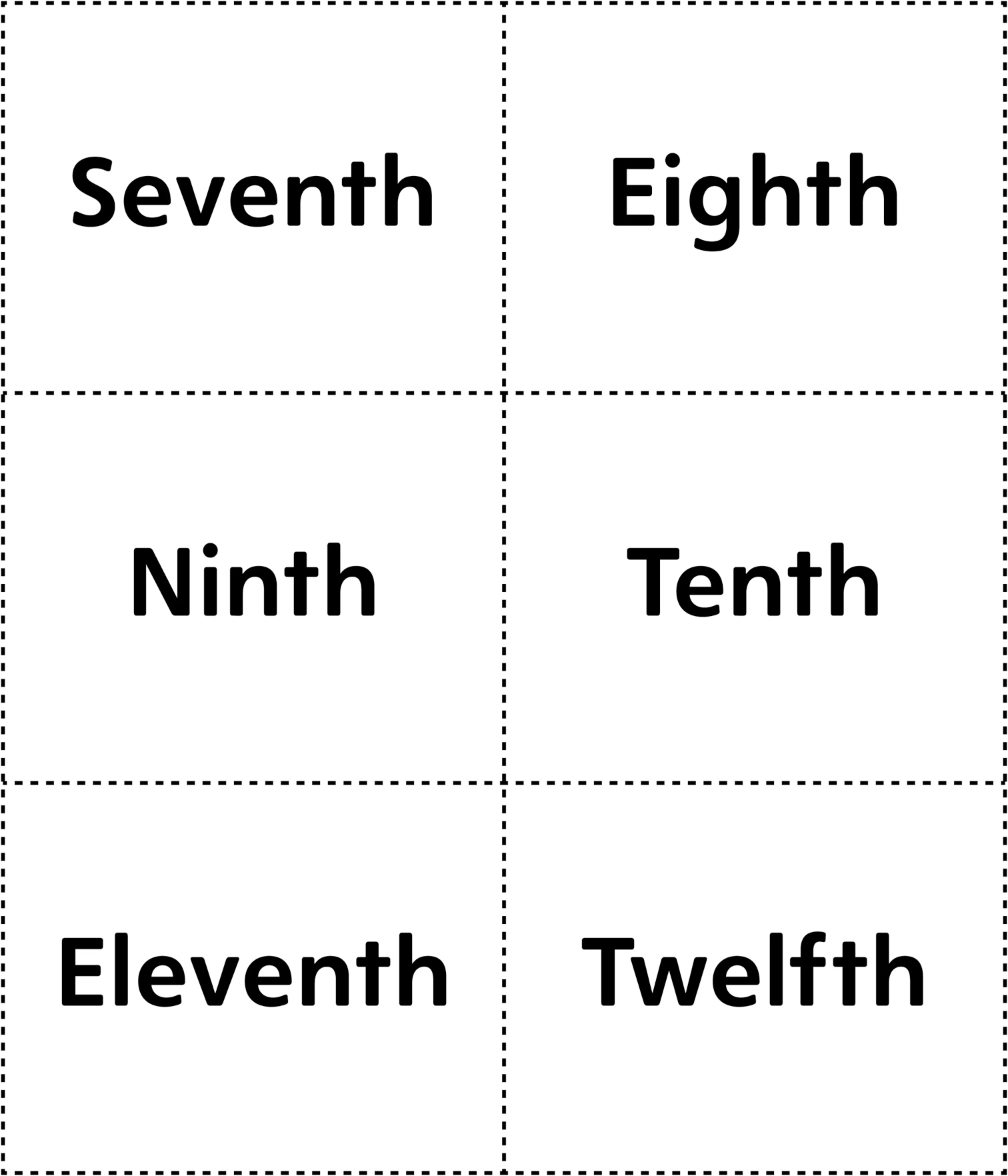 